Publicado en Barcelona el 14/02/2020 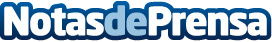 Grupo Impresa, reduce un 20% su factura de energía gracias a la solución integrada de Schneider ElectricAdemás del ahorro de energía, el grupo de medios también quería garantizar la continuidad de su servicio 24/7. Schneider Electric proporcionó un contrato de mantenimiento e implementó su solución Smart Panels para optimizar la gestión de la distribución eléctricaDatos de contacto:Noelia Iglesias935228612Nota de prensa publicada en: https://www.notasdeprensa.es/grupo-impresa-reduce-un-20-su-factura-de Categorias: Internacional Nacional Comunicación Consumo Innovación Tecnológica Sector Energético http://www.notasdeprensa.es